Участник экспериментальной площадкиМБОУ СОШ № 49 г. ТомскаБердичева Оксана Александровна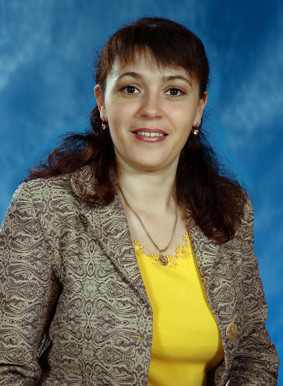 Учитель английского языка высшей категории, зав. МО иностранных языков МБОУ СОШ №49. Победитель ПНПО 2015г,Лауреат конкурса Томской области в сфере образования, науки, здравоохранения и культуры 2016.Победитель конкурса на назначение стипендии Губернатора Томской области лучшим учителям областных государственных и муниципальных образовательных организаций Томской области 2017, 2018, 2019 г.